<Entity Name><Entity ID><Date><Name><Position><Department Name><Mailing Address><City> <State> <ZIP>RE: 2020 Census CQR Case Number <CaseID#>Dear <Position> <Last Name>:Thank you for your submission to the 2020 Census Count Question Resolution operation (CQR). This letter serves as the official determination for your submission. We reviewed the documentation you provided in conjunction with official 2020 Census records as part of our research to resolve your question(s). Our research did not identify any errors to correct in the census records within the scope of CQR, so we will not revise the official 2020 Census counts for your governmental unit.Thank you for sharing your concerns, and for your efforts to ensure that the 2020 Census counts are accurate. If you have questions, please contact the CQR Help Desk by phone at
1-(888) 369-3617 or by email at <dcmd.2020.cqr.submissions@census.gov>. Please cite the 2020 Census CQR case number shown above in your communication.Sincerely,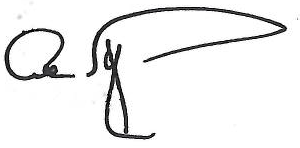 Albert E. Fontenot, Jr.Associate Director forDecennial Census Programs